Un ENT (Espace Numérique de Travail) est un site Internet sécurisé sur lequel chaque utilisateur s'authentifie avec un identifiant et un mot de passe pour accéder à son univers personnalisé.►Usages et objectifs pédagogiques	Le socle commun de connaissances, de compétences et de culture (désigné par commodité « le S4C ») prescrit en particulier dans ses domaines 2 et 3 un rôle important de la connaissance des outils numériques, tant pour apprendre et acquérir une méthode que pour « devenir un citoyen conscient des enjeux du numériques », dans une société de l’information.          La mise en place d’un ENT permet de prendre en considération au sein de l’école les points suivants :La formation de l’élève citoyen numérique de demain dans un environnement bienveillant et sous contrôle ; Le développement et l’usage de nouvelles pratiques pédagogiques en particulier autour des compétences numériques du S4C ;La sensibilisation de toute la communauté éducative du territoire aux outils et services numériques, à l’ENT (Espace Numérique de Travail) ;L’accès pour les enseignants et les élèves à différents contenus et ressources pédagogiques validés par l’Éducation nationale ;L’ouverture de l’école aux parents afin de permettre à ces derniers de s’impliquer davantage dans l’action éducative ;L’intégration dans le projet des partenaires locaux intervenant dans le domaine éducatif, en particulier les acteurs périscolaires et extra-scolaires.►Les différents modules potentiellement disponibles dans l’ENT	Ces différents modules peuvent être activés ou désactivés par l’enseignant selon la pertinence pédagogique qu’il jugera en fonction de ses projets de classe.►Sécurisation des données, droits des utilisateurs	Un ENT est un site Internet sécurisé sur lequel chaque utilisateur s'authentifie avec un identifiant et un mot de passe pour accéder à son univers personnalisé, il n'est donc accessible qu'aux personnes autorisées. Les seuls usagers de l’ENT sont les membres de la communauté éducatives (enseignants, élèves, parents, mairie, périscolaire). L’élève ne peut correspondre qu'avec son enseignant, les élèves de sa classe et élèves de classes partenaires. Toutes les données du site sont donc protégées. Toutefois, Il peut exister dans l’ENT une partie qui soit publique (site internet).  Dans cette partie que l’on peut consulter sans identifiant, ne seront jamais placées de photos d’élèves sans autorisations explicites et circonstanciées qui vous seront alors demandées.L’ouverture de l’ENT a fait préalablement l’objet d’une autorisation de l’Inspecteur d’académie, responsable du traitement des données. Vous avez les droits d’accès et de rectification de vos données personnelles et de celles de vos enfants. Nous vous remercions de signer le présent document afin de nous indiquer que vous êtes bien informés de l’utilisation de l’ENT par votre enfant, de bien vouloir compléter l’autorisation parentale de droit à l’image-droits d’auteurs ci-jointe et nous la remettre.L’équipe pédagogique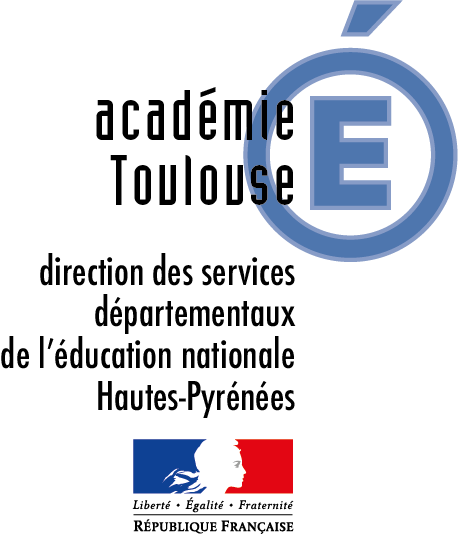 Cet espace numérique pensé spécialement pour l’école primaire permet aux enseignants, aux élèves et à leurs parents, à la communauté éducative élargie (Mairie, Accueils de Loisirs Associés aux Ecoles) d’échanger sur une plateforme sécurisée, adaptée aux enfants. Dans ce cadre, vous vous engagez à :✔ Ne pas divulguer votre identifiant et votre mot de passe de connexion et ne pas vous connecter avec le compte de quelqu'un d'autre ;✔ Demeurer responsable en toute situation de ce que vous et votre enfant pouvez écrire ou dire en utilisant un langage correct (toutes les informations de navigation sont conservées et consultables) sur l’ensemble des applications de l’ENT (blog, cahier multimédia, messagerie…) ;✔ Informer le directeur de l’école en cas de réception par vous-même ou par votre enfant d’un message contenant des éléments inappropriés (à caractère raciste, violent, pornographique ou injurieux) ;✔ Dans le cadre du droit à la déconnexion, ne pas envisager des enseignants qu’ils répondent à vos sollicitations sur l’ENT en dehors du temps scolaire.✔ Signaler toute situation d’urgence non pas à travers l’ENT mais par un appel téléphonique directement à l’école.✔ N’utiliser l’ENT que dans le cadre de la scolarité de votre enfant. Aucun contenu ne peut être publié de manière anonyme : les éléments sont systématiquement tracés et engagent la pleine responsabilité de l’utilisateur ;✔ Respecter la loi sur la propriété des œuvres : ne copier et n’utiliser que des textes, des images, des sons libres de droits ou après en avoir demandé l’autorisation de l’auteur ;✔ Ne déposer dans l’espace documentaire que des documents à usage scolaire. En aucun cas l’ENT ne doit servir au partage de fichiers piratés (musique, vidéos…) ;✔ Respecter les règles établies par cette charte. Dans le cas contraire, les droits d'accès à l’ENT pourront être limités, suspendus ou supprimés pour vous et/ou pour votre enfant, et des poursuites pourront être engagées si nécessaire.Ces supports peuvent comprendre notamment des photos d’élèves en activité scolaire et des travaux d’élèves (photographies faites par les élèves, textes).Nous vous invitons à compléter le formulaire ci-dessous autorisant l’utilisation éventuelle de photographie(s) du mineur que vous représentez, ainsi que le travail produit par ce mineur selon les utilisations visées dans l’autorisation. Cette démarche s’inscrit dans une sensibilisation d’une utilisation « Internet responsable » des élèves (droit à l’image, droit d’auteur). Nous vous remercions pour votre collaboration.L’équipe pédagogique.Désignation du projet Mise en œuvre d’un ENT au sein de l’école (voir fiche d’information aux parents).
Etablissement concerné : ………………………………………Commune : ………………………………………………………

Modes d’exploitation envisagés des images et travaux
Consentement de l’élève (merci de cocher les cases) On m’a expliqué et j’ai compris à quoi servait ce projet. J’ai compris qui pourrait voir mes photos, mes travaux…Je suis d’accord pour que l’on utilise pour ce projet 	 mon image	 mes travaux (textes et photos).
Autorisation parentaleLa présente autorisation est soumise à votre signature, pour la publication de l’image et des travaux de votre enfant mineur dont l’identité est donnée au paragraphe 3, ci-avant, dans le cadre du projet désigné au paragraphe 1 et pour les modes d’exploitation désignés au paragraphe 2.L’école concernée exercera les droits de diffusion acquis par le présent document et attachés à l’image et aux travaux du mineur. Elle s’interdit expressément de céder les droits à un tiers et également de procéder à une exploitation illicite, ou non prévue ci-avant, de l’image et/ou des travaux du mineur susceptible de porter atteinte à sa dignité, sa réputation ou sa vie privée, ainsi qu’à toute autre exploitation préjudiciable selon les lois et règlements en vigueur.Je soussigné(e) (prénom, nom)………………………………………………………........................................... déclare être le représentant légal du mineur désigné au paragraphe 3.Je reconnais être entièrement investi de mes droits civils à son égard. Je reconnais expressément que le mineur que je représente n’est lié par aucun contrat exclusif pour l’utilisation de son image, voire de son nom.DOCUMENT A RETOURNER SIGNE A L’ECOLEMise en place d’un ENT à l’école année scolaire 20….. / 20…..Nous, soussignés ,  responsables de l’élève …………………………………………………………………………scolarisé en ………………………. à l’école….………………………………………………..certifions avoir pris connaissance des documents relatifs à l’ouverture d’un ENT :Information sur l’utilisation en classe d’un espace numérique de travailCharte d’utilisation de l’ENTAutorisation d’utilisation de photographies et de travaux d’élèves dans le cadre de l’ENT (un exemplaire sera retourné signé à l’école).Date et signatures des responsables légaux :INFORMATION SUR L’UTILISATION EN CLASSE D’UN ESPACE NUMÉRIQUE DE TRAVAILAnnée scolaire 20     - 20     Madame, Monsieur,Des espaces de productions multimédias  Un espace documentaire (stockage)Une messagerie électronique sécuriséeDes fils d’actualitéUn cahier de texte, un cahier de liaisonUn annuaireUn cahier de liaisonUn moteur de recherche sécurisé Ecole : ....................................................................................................................
Adresse : ................................................................................................................................................................................................................................................ : ......................................................................................................................
     AUTORISATION D'UTILISATION 
DE PHOTOGRAPHIES ET DE TRAVAUX D’ELEVES 
DANS LE CADRE D’UN ESPACE NUMERIQUE DE TRAVAILMadame, Monsieur,L’école de votre enfant met en œuvre un Espace Numérique de Travail (ENT) à  travers lequel différents supports seront mobilisés. 
DOCUMENT A RETOURNER SIGNE A L’ECOLE
SupportDuréeÉtendue de la diffusion En ligneAnnée scolaire 
………-…….. Espaces de productions de l’ENT (accès restreint aux membres de l’ENT)
  Blog public de l’ENT (adresse : ....................................................................)Nom-Prénom de l’élève :
	……………….Date et signature de l’élève mineur concerné :Je reconnais avoir pris connaissance des informations ci-dessus concernant le mineur que je représente et donne mon accord pour la fixation et l’utilisation éventuelle de son image et de ses travaux, dans le cadre exclusif du projet exposé et tel qu’il y a consenti au paragraphe 3 :  OUI 	 NON
Fait à …………………………………. le ……………………………………Signature du représentant légal du mineur :Responsable 1Responsable 2Nom :Prénom :
Date : Signature 
(précédée de la mention « Lu et approuvé ») :Nom :Prénom :
Date : Signature 
(précédée de la mention « Lu et approuvé ») :